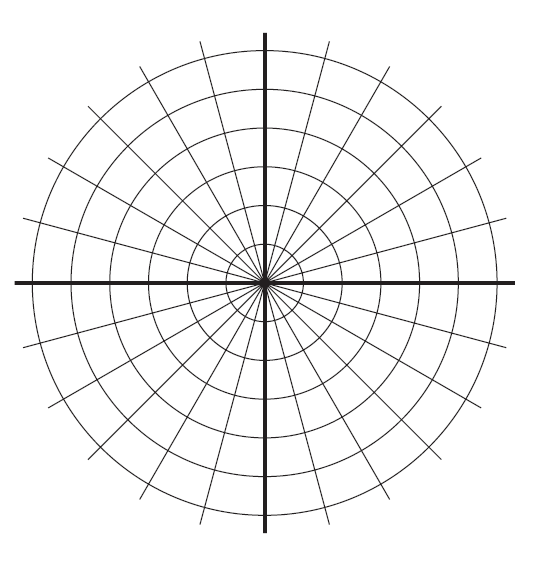 Graph the following polar points:A B C E Find four different pairs of polar coordinates that name the given point if:         _____________,  ______________, _____________            _________________,   ___________________,  _________________               _________________,   __________________,  _________________Rectangular Coordinates to Polar Coordinates: (8,10) (-9, -4)Polar Coordinates to Rectangular Coordinates: (3, -120°) (-2, 135°)Convert from rectangular equations to polar equations:                                 13.                               14.  Convert from polar equations to rectangular equations.  Then, identify the resulting figure.                                                             14.                                                                             16.       Represent complex numbers (polar form) & complex number operations: Explain how you would represent   on the complex plane. Find the conjugate of .                               20.                  21.  Express each complex number in polar form:       22.                                                23.  Convert the polar form of a complex number to its rectangular form:  24.                               25.  Cumulative Review:26.  Solve:                                         27.  Find the standard form equation of 28.  Evaluate:  29.  Evaluate: 30.  Find , if the angle is in Quadrant II, 31.  Evaluate 32.  Find the asymptotes of  33.  Solve:  34.  Find 35.  Find the component form of the vector, 36.  An airplane is raveling 300 kilometers per hour due east.  A wind is blowing 35 kilometers per hour S 75°W.  What is the resulting velocity of the airplane?                                                                              